ВСЕРОССИЙСКИЙ ДЕНЬ ХОДЬБЫ МАРШРУТ № 3п. Ленинский – начало маршрута за Досуговым Центром «Современник» от площадки дома ул. Лермонтова 133А по лесному массиву до скалы «Мамонт» у реки Исеть. Маршрут составляет расстояние 2,8 км. КП № 3.
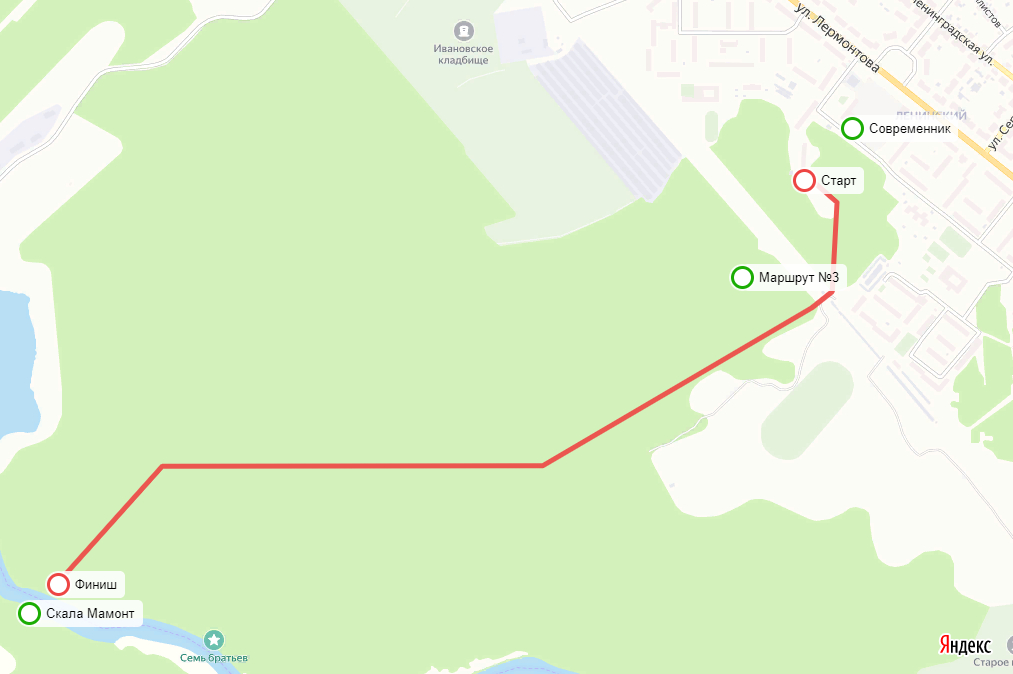 ВСЕРОССИЙСКИЙ ДЕНЬ ХОДЬБЫ МАРШРУТ № 3п. Ленинский – начало маршрута за Досуговым Центром «Современник» от площадки дома ул. Лермонтова 133А по лесному массиву до скалы «Мамонт» у реки Исеть. Маршрут составляет расстояние 2,8 км. КП № 3.Карточка участникаФамилия _________________________________Имя______________________________________Отчество__________________________________Дата рождения_____________________________                 Телефон__________________________________Место работы (учебы)______________________